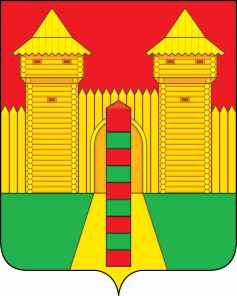 АДМИНИСТРАЦИЯ  МУНИЦИПАЛЬНОГО  ОБРАЗОВАНИЯ «ШУМЯЧСКИЙ   РАЙОН» СМОЛЕНСКОЙ  ОБЛАСТИПОСТАНОВЛЕНИЕот 17.03.2022г. № 130        п. ШумячиВ соответствии с Уставом муниципального образования «Шумячский район» Смоленской области, Уставом Шумячского городского поселения, в целях                         предупреждения возникновения пожаров в весенне-летний период 2022 года и                 своевременной организации их тушенияАдминистрация муниципального образования «Шумячский район»                          Смоленской областиП О С Т А Н О В Л Я Е Т:1. Утвердить прилагаемый план противопожарных мероприятий по подготовке Шумячского городского поселения к работе в условиях весенне-летнего периода 2022 года.2. Рекомендовать руководителям предприятий, учреждений, организаций,               расположенных на территории Шумячского городского поселения, организовать     проведение противопожарных мероприятий по подготовке предприятий,                             учреждений, организаций к работе в условиях весенне-летнего периода 2022 года.3. Рекомендовать руководителям предприятий, организаций и учреждений                независимо от форм собственности, расположенных на территории Шумячского             городского поселения, гражданам:- произвести очистку и вывоз с территорий мусора, тары и других горючих               материалов;- запретить сжигание бытовых и производственных отходов, мусора и других   горючих материалов на прилегающих зданиях и к жилым домам территорий;- организовать проведение проверок и приведение в исправное состояние                    источников противопожарного водоснабжения (пожарных гидрантов, резервуаров,   водоемов, водонапорных башен, запруд и т.д.) в населенном пункте и на объектах                 организаций независимо от организационно-правовых форм собственности;- организовать поддержание в исправном состоянии дорог, проездов, подъездов и проходов к зданиям, сооружениям и водоисточникам, используемым для                           пожаротушения.             4. Контроль за исполнением настоящего постановления возложить на Отдел                 городского хозяйства Администрации муниципального образования «Шумячский район» Смоленской области.Глава муниципального образования«Шумячский район» Смоленской области                                              А.Н. ВасильевПЛАНпротивопожарных мероприятий по подготовке Шумячского городского поселения к работе в условиях весенне-летнего периода 2022 года О мерах по обеспечению пожарной             безопасности на территории                      Шумячского городского поселения в весенне-летний период 2022 годаУТВЕРЖДЕН постановлением     Администрациимуниципального образования    «Шумячский район» Смоленской области от 17.03.2022г. № 130№п/пНаименование мероприятияСрок исполненияКто привлекаетсяОтветственный исполнительОтметка об исполнении1234561Участие в проведении заседания КЧС и ОПБ по предупреждению и ликвидации чрезвычайных ситуаций в весенне-летний период, обеспечение контроля за исполнением решений КЧС и ОПБмарт, апрель, май, августВ.С. Кирьянов ведущий специалист Отдела городского хозяйства Администрации муниципального образования «Шумячский район» Смоленской областиВ.С. Кирьянов ведущий специалист Отдела городского хозяйства Администрации муниципального образования «Шумячский район» Смоленской области2Проведение месячника по профилактике пожаровс 01.04.по 30.04.В.С. Кирьянов ведущий специалист Отдела городского хозяйства Администрации муниципального образования «Шумячский район» Смоленской областиВ.С. Кирьянов ведущий специалист Отдела городского хозяйства Администрации муниципального образования «Шумячский район» Смоленской области3Разъяснение через средства массовой информации гражданам соблюдения правил пожарной безопасности, запрещение выжигания сухой травы и стерни на полях, разведение костров и сжигания мусора. Информирование о складывающейся пожароопасной обстановке и действиях при угрозе, и возникновении чрезвычайных ситуаций связанных с пожарамимай, августВ.С. Кирьянов ведущий специалист Отдела городского хозяйства Администрации муниципального образования «Шумячский район» Смоленской областиВ.С. Кирьянов ведущий специалист Отдела городского хозяйства Администрации муниципального образования «Шумячский район» Смоленской области4Проведение с жителями Шумячского городского поселения инструктажей о мерах пожарной безопасности с вручением памятокмарт,          апрель, май, июнь, июльВ.С. Кирьянов ведущий специалист Отдела городского хозяйства Администрации муниципального образования «Шумячский район» Смоленской областиВ.С. Кирьянов ведущий специалист Отдела городского хозяйства Администрации муниципального образования «Шумячский район» Смоленской области5Проведение рейдов по проверке противопожарного состояния жилых помещений, в которых проживают лица, злоупотребляющие спиртными напитками и находящихся на специальном и профилактическом учётах в органах внутренних дел, мест проживания социально неадаптированных групп населения, с проведением необходимых разъяснительх беседапрель-августВ.С. Кирьянов ведущий специалист Отдела городского хозяйства Администрации муниципального образования «Шумячский район» Смоленской области, отделение полиции по Шумячскому  районумежмуниципального отдела МВДРоссии "Рославльский", ООНД Рославльского, Ершичского и Шумячского районовВ.С. Кирьянов ведущий специалист Отдела городского хозяйства Администрации муниципального образования «Шумячский район» Смоленской области6Проведение уборки территорий прилегающих к жилым домам, зданиям от сгораемого мусора, сухой травы, спиленных деревьев, кустарника, горючих отходов и других материаловдо 01.05.Граждане, руководители предприятий, организаций, учреждений7Своевременный вывоз ТКО от жилых домов, предприятий, организаций, учрежденийне  реже одного раза в неделю Акционерное  общество  «Спецавтохозяйство» Акционерное общество «Спецавтохозяйство» 8Проведение противопожарных мероприятий в полосах отвода дорог, линий электропередач и связи, газопроводов с 01.04.по 31.08.МУП "Шумячское РПО КХ", Шумячский РЭС ПАО «Россети Центр» (филиал ПАО «Россети Центр» - "Смоленскэнерго"), Филиал АО «Газпром газораспределение Смоленск» в г. Рославле Шумячская газовая служба, ПАО «Ростелеком» Смоленский филиал Рославльский МЦТЭТ Шумячский ЛТЦМУП "Шумячское РПО КХ"9Поддержание в исправном состоянии  проездов, подъездов к водоисточникам, используемым для пожаротушения постояннопобедитель электронного аукциона, с котором заключен муниципальный контракт победитель электронного аукциона, с котором заключен муниципальный контракт10Подготовка необходимой для пожаротушения техники, определение порядка её привлечения для тушения пожаров на весенне-летний периоддо 01.05.Руководители предприятий, организаций,учрежденийРуководители предприятий, организаций,учреждений11Проведение минерализации полос у предприятий, организаций, учреждений расположенных в лесных массивах до 01.05.Руководители предприятий, организаций,учрежденийРуководители предприятий, организаций,учреждений12Проверка, приведение и поддержание в исправном состоянии источников противопожарного водоснабжения, систем и средств противопожарной защиты  постоянноРуководителипредприятий,организаций,учрежденийАдминистрация муниципального образования «Шумячский район» Смоленской области13Проверка, приведение и поддержание в исправном состоянии, указателей и подъездных путей к водоисточникам постоянноРуководителипредприятий,организаций,учрежденийАдминистрация муниципального образования «Шумячский район» Смоленской области14Оснащение зданий и сооружений первичными средствами пожаротушения постоянноРуководителипредприятий,организаций,учрежденийРуководителипредприятий,организаций,учреждений15Отключение от источников электроснабжения неэксплуатируемых зданий и сооружений постоянноШумячский РЭС ПАО "Россети Центр» (филиал ПАО «Россети Центр» - "Смоленскэнерго")Администрация муниципального образования «Шумячский район» Смоленской области